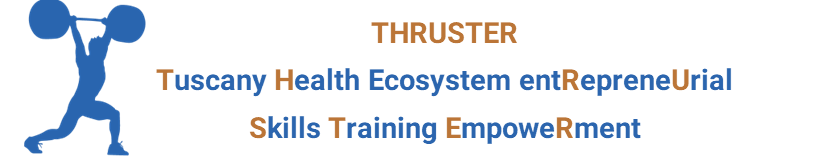 DOMANDA DI PARTECIPAZIONE PERCORSO THRUSTERI contenuti riportati nella domanda di partecipazione saranno trattati dai soggetti coinvolti nella valutazione e nella gestione e raccolta delle domande come NON confidenziali. Come font utilizzare Calibri o Times New Roman 11.-Denominazione proposta: -Referente propostaNome e cognome:					Partner di THE di appartenenza (elenco qui):Ruolo (studente, dottorando, assegnista, ecc.):E-mail (istituzionale):					Cellulare:-Altri membri del team: per ogni membro indicare: Nome e cognome:					Partner di THE di appartenenza:Ruolo (studente, dottorando, assegnista, ecc.):E-mail (istituzionale):-Team (max 10 righe)Breve descrizione del team: competenze, motivazioni e eventuali altre esperienze maturate correlate alla propostaIdea di impresa (max 30 righe)Descrivere l’idea di impresa: bisogno identificato a cui rispondere e relativo contesto; soluzioni attualmente utilizzate (se esistenti); soluzione proposta, i suoi vantaggi rispetto all’esistente, gli elementi di innovazione, i beneficiari potenziali, il mercato di riferimento. Descrivere inoltre lo stato di avanzamento della soluzione proposta e la tempistica e gli step di sviluppo ipotizzati.Altri elementi rilevanti correlati alla proposta (max 10 righe)Riportare eventuali altri elementi correlati alla proposta (relazioni con aziende o esperti del settore, premi, partecipazione a percorsi di incubazione o iniziative per il supporto all’avvio di impresa, feedback o contatti con clinici o associazioni pazienti, ecc.) Compilare la domanda nelle sue parti, firmare il consenso al trattamento dei dati personali e la liberatoria per la trasmissione, registrazione e pubblicazione di contenuti da parte di tutti i membri del team (vedere oltre) e inviare a f.mazzini@scienzedellavita.it con oggetto “Domanda partecipazione THRUSTER_nome proposta” entro il 13 novembre h 17:00 (salvo eventuali proroghe)Consenso al trattamento dati personali e liberatoria per la trasmissione, registrazione e pubblicazione di contenuti.I dati trasmessi dai proponenti saranno trattati per le finalità della selezione per la partecipazione al percorso THRUSTER, ai sensi del Regolamento UE 2016/679.Il team proponente dichiara di aver preso visione delle informazioni per il trattamento dei dati personali come riportato nell’informativa allegata e autorizza:i Titolari a trattare i propri dati personali per le finalità e secondo le modalità descritte nell’informativa disponibile al link https://tinyurl.com/2xe3b2;la trasmissione, pubblicazione, diffusione e utilizzo di  fotografie e/o registrazioni audio/video del proponente/proponenti (se selezionati a presentare alla giornata conclusiva del percorso) sui siti web, piattaforme social, streaming, in pubblicazioni e in altre forme di media collegati al progetto THE, allo Scarl THE e ai suoi partner, per le finalità dell’iniziativa THRUSTER, anche senza limiti di tempo, con licenza non esclusiva a titolo gratuito, ai sensi degli artt. 10 e 320 cod.civ. e degli artt. 10-19, 96 e 97 legge 22.4.1941, n. 633, “Legge sul diritto d’autore”.Il team proponente: prende atto che le finalità di tali pubblicazioni sono meramente di carattere informativo, formativo e divulgativo delle attività svolte all'interno dell'iniziativa THRUSTER per il progetto THE, e che l'utilizzo delle immagini/video/audio sopra citati è effettuato dai partner del progetto THE e della Scarl THE solo per il perseguimento delle proprie finalità istituzionali, senza scopo di lucro;rinuncia al diritto di approvare il prodotto finale delle elaborazioni delle sue immagini/audio;è consapevole che la posa e l'utilizzo delle immagini/video/audio sopra citati sono da considerarsi effettuati in forma del tutto gratuita;vieta l'utilizzo delle immagini, video e audio in contesti che ne pregiudichino l'onore, la reputazione, il decoro della persona ritratta, ed esonera, assolve e scarica per sempre la Fondazione Toscana Life Sciences, l'Università degli Studi di Firenze, i partner di THE e la Scarl THE da ogni responsabilità inerente un uso scorretto da parte di terzi delle immagini, video/audio pubblicati;dichiara di assumersi piene responsabilità sul materiale utilizzato, in caso questo violi il diritto d’autore di terzi;dichiara di essere informata/o e consapevole del fatto che per alcune trasmissioni potrebbe essere ammesso il download.Luogo e data:  ____________________________			Firma/e di tutti i componenti del team proponenteNome e cognome:					firma:_____________________			_________________________				_____________________			_______________________